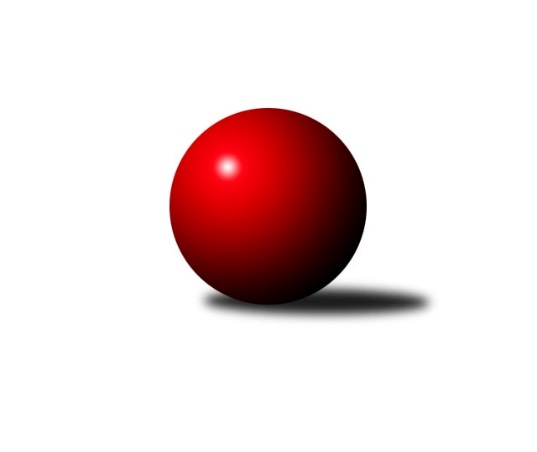 Č.13Ročník 2016/2017	21.1.2017Nejlepšího výkonu v tomto kole: 2672 dosáhlo družstvo: KK Minerva Opava ˝B˝Krajský přebor MS 2016/2017Výsledky 13. kolaSouhrnný přehled výsledků:TJ Spartak Bílovec ˝A˝	- TJ Sokol Bohumín ˝B˝	3:5	2566:2611	6.0:6.0	21.1.KK Hranice ˝A˝	- TJ VOKD Poruba ˝B˝	7:1	2447:2307	8.0:4.0	21.1.KK Minerva Opava ˝B˝	- TJ Sokol Sedlnice ˝B˝	5:3	2672:2563	8.0:4.0	21.1.TJ VOKD Poruba ˝A˝	- TJ Unie Hlubina˝B˝	6.5:1.5	2520:2415	8.0:4.0	21.1.TJ Sokol Bohumín˝C˝	- Kuželky Horní Benešov	6:2	2424:2404	6.5:5.5	21.1.TJ Opava ˝C˝	- TJ Nový Jičín ˝A˝	7:1	2538:2377	9.0:3.0	21.1.Tabulka družstev:	1.	TJ VOKD Poruba ˝A˝	13	10	0	3	67.5 : 36.5 	96.5 : 59.5 	 2504	20	2.	TJ Sokol Bohumín ˝B˝	13	10	0	3	67.0 : 37.0 	93.0 : 63.0 	 2476	20	3.	TJ Spartak Bílovec ˝A˝	14	10	0	4	69.5 : 42.5 	98.0 : 70.0 	 2526	20	4.	KK Minerva Opava ˝B˝	13	8	0	5	62.0 : 42.0 	85.5 : 70.5 	 2433	16	5.	KK Hranice ˝A˝	13	7	0	6	56.5 : 47.5 	77.5 : 78.5 	 2478	14	6.	Kuželky Horní Benešov	13	7	0	6	54.5 : 49.5 	82.0 : 74.0 	 2385	14	7.	TJ Unie Hlubina˝B˝	13	7	0	6	53.5 : 50.5 	79.5 : 76.5 	 2441	14	8.	TJ Sokol Bohumín˝C˝	13	6	0	7	45.0 : 59.0 	68.5 : 87.5 	 2402	12	9.	TJ Opava ˝C˝	13	5	0	8	43.0 : 61.0 	74.0 : 82.0 	 2468	10	10.	TJ Sokol Sedlnice ˝B˝	14	5	0	9	52.5 : 59.5 	83.0 : 85.0 	 2491	10	11.	TJ Nový Jičín ˝A˝	13	4	0	9	40.0 : 64.0 	64.5 : 91.5 	 2362	8	12.	TJ VOKD Poruba ˝B˝	13	0	0	13	21.0 : 83.0 	46.0 : 110.0 	 2348	0Podrobné výsledky kola:	 TJ Spartak Bílovec ˝A˝	2566	3:5	2611	TJ Sokol Bohumín ˝B˝	Karel Šnajdárek	 	 218 	 217 		435 	 1:1 	 424 	 	219 	 205		Jaromír Piska	Filip Sýkora	 	 243 	 218 		461 	 1:1 	 456 	 	229 	 227		Lada Péli	Milan Zezulka	 	 233 	 221 		454 	 1:1 	 457 	 	251 	 206		René Světlík	Antonín Fabík	 	 202 	 208 		410 	 2:0 	 401 	 	200 	 201		Martina Honlová	Tomáš Binar	 	 201 	 208 		409 	 1:1 	 410 	 	198 	 212		Libor Krajčí	David Binar	 	 206 	 191 		397 	 0:2 	 463 	 	252 	 211		Roman Honlrozhodčí: Nejlepší výkon utkání: 463 - Roman Honl	 KK Hranice ˝A˝	2447	7:1	2307	TJ VOKD Poruba ˝B˝	Vratislav Kolář	 	 197 	 230 		427 	 2:0 	 390 	 	188 	 202		Lukáš Trojek	Jiří Terrich	 	 191 	 187 		378 	 0:2 	 406 	 	215 	 191		Helena Hýžová	Jaroslav Ledvina	 	 194 	 212 		406 	 1:1 	 364 	 	195 	 169		Helena Martinčáková	František Opravil	 	 197 	 208 		405 	 2:0 	 367 	 	177 	 190		Vojtěch Turlej	Petr Pavelka st	 	 198 	 222 		420 	 1:1 	 378 	 	203 	 175		Roman Klímek	Anna Ledvinová	 	 207 	 204 		411 	 2:0 	 402 	 	205 	 197		Zdeněk Mžikrozhodčí: Nejlepší výkon utkání: 427 - Vratislav Kolář	 KK Minerva Opava ˝B˝	2672	5:3	2563	TJ Sokol Sedlnice ˝B˝	Jan Král	 	 227 	 227 		454 	 2:0 	 409 	 	218 	 191		Michaela Tobolová	Jan Strnadel	 	 220 	 198 		418 	 1:1 	 420 	 	205 	 215		Klára Tobolová	Zdeněk Štohanzl	 	 200 	 216 		416 	 0:2 	 444 	 	222 	 222		Barbora Janyšková	Petr Frank	 	 209 	 224 		433 	 1:1 	 444 	 	221 	 223		Renáta Janyšková	Jana Martínková	 	 239 	 230 		469 	 2:0 	 429 	 	214 	 215		Ladislav Petr	Tomáš Král	 	 247 	 235 		482 	 2:0 	 417 	 	198 	 219		Rostislav Kletenskýrozhodčí: Nejlepší výkon utkání: 482 - Tomáš Král	 TJ VOKD Poruba ˝A˝	2520	6.5:1.5	2415	TJ Unie Hlubina˝B˝	Michal Bezruč	 	 217 	 204 		421 	 1:1 	 387 	 	178 	 209		Radim Konečný	Jiří Kratoš	 	 175 	 202 		377 	 1:1 	 377 	 	164 	 213		Pavel Krompolc	Pavel Hrabec	 	 223 	 199 		422 	 1:1 	 443 	 	217 	 226		Libor Pšenica	Jan Míka	 	 232 	 233 		465 	 2:0 	 420 	 	202 	 218		Václav Rábl	Petr Oravec	 	 209 	 204 		413 	 1:1 	 386 	 	212 	 174		Roman Grüner	Martin Skopal	 	 233 	 189 		422 	 2:0 	 402 	 	214 	 188		Josef Hájekrozhodčí: Nejlepší výkon utkání: 465 - Jan Míka	 TJ Sokol Bohumín˝C˝	2424	6:2	2404	Kuželky Horní Benešov	Václav Kladiva	 	 179 	 190 		369 	 0.5:1.5 	 419 	 	229 	 190		Miroslav Procházka	Jan Stuš	 	 228 	 234 		462 	 2:0 	 427 	 	211 	 216		Martin Koraba	Lucie Bogdanowiczová	 	 217 	 190 		407 	 1:1 	 391 	 	192 	 199		David Schiedek	Alfréd Hermann	 	 201 	 176 		377 	 1:1 	 362 	 	164 	 198		Jaroslav Lakomý *1	Pavel Plaček	 	 201 	 196 		397 	 1:1 	 403 	 	198 	 205		Martin Weiss	Jaroslav Klus	 	 219 	 193 		412 	 1:1 	 402 	 	185 	 217		Jaromír Martiníkrozhodčí: střídání: *1 od 40. hodu Antonín ŽídekNejlepší výkon utkání: 462 - Jan Stuš	 TJ Opava ˝C˝	2538	7:1	2377	TJ Nový Jičín ˝A˝	Tomáš Valíček	 	 207 	 218 		425 	 1:1 	 395 	 	209 	 186		Petr Hrňa	Rudolf Tvrdoň	 	 207 	 224 		431 	 2:0 	 379 	 	178 	 201		Ján Pelikán	Václav Boháčík	 	 204 	 226 		430 	 2:0 	 365 	 	177 	 188		Libor Jurečka	Barbora Víchová	 	 203 	 208 		411 	 2:0 	 374 	 	184 	 190		Ivana Volná	Jana Tvrdoňová	 	 205 	 198 		403 	 0:2 	 445 	 	222 	 223		Jiří Madecký	Karel Škrobánek	 	 217 	 221 		438 	 2:0 	 419 	 	213 	 206		Jan Pospěchrozhodčí: Nejlepší výkon utkání: 445 - Jiří MadeckýPořadí jednotlivců:	jméno hráče	družstvo	celkem	plné	dorážka	chyby	poměr kuž.	Maximum	1.	Anna Ledvinová 	KK Hranice ˝A˝	443.58	303.1	140.5	3.2	6/6	(487)	2.	Roman Honl 	TJ Sokol Bohumín ˝B˝	439.00	294.6	144.4	4.3	7/8	(463)	3.	Ladislav Petr 	TJ Sokol Sedlnice ˝B˝	435.25	297.5	137.8	4.7	8/8	(468)	4.	Břetislav Mrkvica 	TJ Opava ˝C˝	434.57	299.8	134.8	4.0	5/7	(462)	5.	David Binar 	TJ Spartak Bílovec ˝A˝	433.81	303.5	130.4	6.1	7/8	(492)	6.	Pavel Marek 	TJ Unie Hlubina˝B˝	430.33	291.3	139.1	4.5	4/6	(447)	7.	Tomáš Král 	KK Minerva Opava ˝B˝	427.36	293.2	134.2	5.0	6/6	(509)	8.	Václav Rábl 	TJ Unie Hlubina˝B˝	427.35	292.1	135.3	2.9	6/6	(455)	9.	Tomáš Valíček 	TJ Opava ˝C˝	427.33	295.5	131.8	6.7	6/7	(454)	10.	Karel Šnajdárek 	TJ Spartak Bílovec ˝A˝	426.15	284.0	142.1	4.7	8/8	(466)	11.	Pavel Hrabec 	TJ VOKD Poruba ˝A˝	425.93	294.4	131.6	4.5	5/6	(450)	12.	Tomáš Binar 	TJ Spartak Bílovec ˝A˝	425.93	290.0	136.0	3.6	8/8	(490)	13.	Jiří Kratoš 	TJ VOKD Poruba ˝A˝	425.88	288.8	137.1	4.7	6/6	(444)	14.	Petr Pavelka st 	KK Hranice ˝A˝	425.30	294.6	130.7	5.0	6/6	(440)	15.	Lada Péli 	TJ Sokol Bohumín ˝B˝	424.50	290.9	133.6	4.4	8/8	(456)	16.	Martin Weiss 	Kuželky Horní Benešov	424.07	290.2	133.9	5.5	6/7	(455)	17.	Jan Žídek 	TJ VOKD Poruba ˝A˝	423.43	291.5	131.9	5.0	6/6	(441)	18.	Jan Strnadel 	KK Minerva Opava ˝B˝	421.96	292.8	129.2	8.4	6/6	(459)	19.	Jana Martínková 	KK Minerva Opava ˝B˝	421.00	290.8	130.2	5.7	4/6	(469)	20.	Dana Lamichová 	TJ Opava ˝C˝	419.87	294.0	125.9	6.7	5/7	(455)	21.	Barbora Janyšková 	TJ Sokol Sedlnice ˝B˝	419.81	286.5	133.3	5.6	7/8	(454)	22.	Rostislav Kletenský 	TJ Sokol Sedlnice ˝B˝	418.73	290.8	128.0	5.6	8/8	(442)	23.	Renáta Janyšková 	TJ Sokol Sedlnice ˝B˝	417.36	290.3	127.1	6.9	8/8	(450)	24.	Vladimír Štacha 	TJ Spartak Bílovec ˝A˝	417.20	288.2	129.0	7.0	7/8	(457)	25.	Martin Skopal 	TJ VOKD Poruba ˝A˝	416.00	282.8	133.2	5.8	5/6	(445)	26.	Karel Škrobánek 	TJ Opava ˝C˝	414.97	289.0	126.0	7.3	6/7	(480)	27.	Jan Míka 	TJ VOKD Poruba ˝A˝	414.16	285.7	128.4	6.1	4/6	(465)	28.	Pavel Plaček 	TJ Sokol Bohumín˝C˝	413.75	294.5	119.2	8.4	6/6	(461)	29.	Jiří Madecký 	TJ Nový Jičín ˝A˝	413.63	291.0	122.7	7.3	7/8	(445)	30.	Jaroslav Klus 	TJ Sokol Bohumín˝C˝	413.00	279.5	133.5	5.2	5/6	(445)	31.	Jaromír Martiník 	Kuželky Horní Benešov	410.88	287.0	123.8	3.9	7/7	(475)	32.	Michal Bezruč 	TJ VOKD Poruba ˝A˝	410.45	285.1	125.4	7.2	5/6	(430)	33.	Jiří Terrich 	KK Hranice ˝A˝	410.05	292.7	117.3	9.5	6/6	(423)	34.	Jan Král 	KK Minerva Opava ˝B˝	409.85	286.1	123.8	6.1	4/6	(473)	35.	František Opravil 	KK Hranice ˝A˝	408.56	284.1	124.5	5.4	6/6	(450)	36.	Klára Tobolová 	TJ Sokol Sedlnice ˝B˝	408.50	287.1	121.4	8.1	8/8	(463)	37.	Jan Pospěch 	TJ Nový Jičín ˝A˝	407.46	285.6	121.9	6.2	8/8	(444)	38.	Jaromír Piska 	TJ Sokol Bohumín ˝B˝	406.75	281.9	124.9	5.5	8/8	(449)	39.	Miroslav Procházka 	Kuželky Horní Benešov	404.90	285.0	119.9	8.8	7/7	(453)	40.	Petr Frank 	KK Minerva Opava ˝B˝	404.33	279.7	124.6	7.9	5/6	(443)	41.	Rudolf Tvrdoň 	TJ Opava ˝C˝	403.55	277.5	126.1	7.1	6/7	(459)	42.	Martin Koraba 	Kuželky Horní Benešov	403.19	281.7	121.5	6.0	7/7	(441)	43.	Michaela Tobolová 	TJ Sokol Sedlnice ˝B˝	402.77	275.7	127.0	7.1	8/8	(438)	44.	Pavel Krompolc 	TJ Unie Hlubina˝B˝	402.17	284.6	117.6	8.4	6/6	(452)	45.	Václav Boháčík 	TJ Opava ˝C˝	401.90	283.7	118.2	8.6	6/7	(438)	46.	Jaroslav Ledvina 	KK Hranice ˝A˝	399.97	281.7	118.3	8.2	6/6	(436)	47.	Radim Konečný 	TJ Unie Hlubina˝B˝	398.42	280.9	117.5	6.0	4/6	(435)	48.	Lukáš Trojek 	TJ VOKD Poruba ˝B˝	398.11	273.9	124.2	10.4	6/7	(423)	49.	Stanislav Sliwka 	TJ Sokol Bohumín˝C˝	397.83	279.5	118.4	7.4	5/6	(427)	50.	Jana Tvrdoňová 	TJ Opava ˝C˝	397.38	276.0	121.4	8.5	6/7	(443)	51.	Roman Grüner 	TJ Unie Hlubina˝B˝	396.97	278.8	118.2	9.4	6/6	(432)	52.	Alfréd Hermann 	TJ Sokol Bohumín˝C˝	396.90	288.5	108.4	11.0	5/6	(441)	53.	Helena Hýžová 	TJ VOKD Poruba ˝B˝	396.80	281.1	115.8	9.0	6/7	(416)	54.	Lucie Bogdanowiczová 	TJ Sokol Bohumín˝C˝	395.29	283.8	111.5	8.0	5/6	(453)	55.	Josef Hájek 	TJ Unie Hlubina˝B˝	393.44	280.3	113.1	9.4	6/6	(432)	56.	Marek Číž 	TJ VOKD Poruba ˝B˝	393.14	281.8	111.3	9.3	5/7	(418)	57.	Martina Honlová 	TJ Sokol Bohumín ˝B˝	392.76	272.0	120.8	7.0	7/8	(412)	58.	Jan Stuš 	TJ Sokol Bohumín˝C˝	392.67	274.6	118.1	8.8	5/6	(462)	59.	Václav Kladiva 	TJ Sokol Bohumín˝C˝	392.63	289.6	103.1	13.6	5/6	(433)	60.	Zdeněk Štohanzl 	KK Minerva Opava ˝B˝	390.62	274.6	116.0	7.9	6/6	(475)	61.	David Schiedek 	Kuželky Horní Benešov	387.95	269.1	118.9	9.0	5/7	(414)	62.	Radek Chovanec 	TJ Nový Jičín ˝A˝	386.71	268.0	118.7	11.3	7/8	(430)	63.	Zdeňka Terrichová 	KK Hranice ˝A˝	380.60	279.2	101.4	13.8	5/6	(425)	64.	Josef Kyjovský 	TJ Unie Hlubina˝B˝	377.96	272.6	105.4	10.2	4/6	(430)	65.	Jaroslav Lakomý 	Kuželky Horní Benešov	375.05	266.0	109.1	11.7	5/7	(426)	66.	Libor Jurečka 	TJ Nový Jičín ˝A˝	374.21	264.8	109.5	10.0	7/8	(425)	67.	Vojtěch Turlej 	TJ VOKD Poruba ˝B˝	368.33	267.3	101.0	13.7	5/7	(391)	68.	Ján Pelikán 	TJ Nový Jičín ˝A˝	368.14	272.8	95.4	14.2	7/8	(405)	69.	Karel Vágner 	KK Minerva Opava ˝B˝	364.53	271.4	93.1	14.1	5/6	(397)		Vlastimil Kotrla 	Kuželky Horní Benešov	439.25	297.3	142.0	6.5	2/7	(461)		Milan Zezulka 	TJ Spartak Bílovec ˝A˝	438.25	299.3	139.0	4.7	5/8	(478)		Ota Beňo 	TJ Spartak Bílovec ˝A˝	437.00	298.0	139.0	9.0	1/8	(437)		Filip Sýkora 	TJ Spartak Bílovec ˝A˝	433.73	290.1	143.6	6.4	5/8	(469)		Petr Chodura 	TJ Unie Hlubina˝B˝	433.25	284.5	148.8	3.5	2/6	(442)		Petr Oravec 	TJ VOKD Poruba ˝A˝	433.25	288.0	145.3	4.0	2/6	(456)		Miroslava Ševčíková 	TJ Sokol Bohumín˝C˝	431.50	296.0	135.5	5.0	1/6	(433)		Dalibor Hamrozy 	TJ Sokol Bohumín ˝B˝	430.45	299.5	131.0	8.5	4/8	(457)		Dalibor Vinklar 	KK Hranice ˝A˝	427.00	297.0	130.0	4.0	1/6	(427)		Rudolf Riezner 	TJ Unie Hlubina˝B˝	425.00	302.0	123.0	10.0	1/6	(425)		Dominika Vinklarová 	KK Hranice ˝A˝	421.00	289.0	132.0	4.0	1/6	(421)		Adéla Sobotíková 	TJ Sokol Sedlnice ˝B˝	417.50	288.5	129.0	5.0	1/8	(454)		Libor Pšenica 	TJ Unie Hlubina˝B˝	414.50	283.5	131.0	5.0	2/6	(443)		Kamila Skopalová 	TJ VOKD Poruba ˝B˝	414.50	292.5	122.0	7.5	2/7	(451)		René Světlík 	TJ Sokol Bohumín ˝B˝	412.35	293.7	118.7	9.2	5/8	(457)		Richard Šimek 	TJ VOKD Poruba ˝A˝	407.17	285.8	121.3	7.2	3/6	(434)		Radim Bezruč 	TJ VOKD Poruba ˝B˝	407.00	293.0	114.0	10.0	1/7	(407)		Radek Škarka 	TJ Nový Jičín ˝A˝	406.55	283.9	122.7	7.0	5/8	(438)		Petr Hrňa 	TJ Nový Jičín ˝A˝	405.67	282.7	123.0	8.0	3/8	(421)		Renáta Smijová 	KK Minerva Opava ˝B˝	404.89	282.0	122.9	9.6	3/6	(452)		Zdeněk Hebda 	TJ VOKD Poruba ˝B˝	402.00	279.8	122.3	8.0	2/7	(416)		Stanislav Brejcha 	TJ Sokol Sedlnice ˝B˝	402.00	280.0	122.0	6.0	1/8	(402)		Jana Martiníková 	Kuželky Horní Benešov	401.00	271.8	129.3	10.5	2/7	(411)		Antonín Žídek 	Kuželky Horní Benešov	400.00	287.0	113.0	8.0	1/7	(400)		Jaroslav Hrabuška 	TJ VOKD Poruba ˝B˝	399.50	283.5	116.0	10.6	4/7	(413)		Barbora Víchová 	TJ Opava ˝C˝	398.67	275.3	123.4	5.9	3/7	(418)		Ivana Volná 	TJ Nový Jičín ˝A˝	398.60	276.2	122.4	6.1	5/8	(421)		Antonín Chalcář 	TJ VOKD Poruba ˝B˝	398.31	288.2	110.1	11.2	4/7	(424)		Libor Krajčí 	TJ Sokol Bohumín ˝B˝	396.28	282.0	114.3	7.9	5/8	(422)		Jana Hrňová 	TJ Nový Jičín ˝A˝	395.67	269.0	126.7	4.3	1/8	(433)		Milan Pčola 	TJ VOKD Poruba ˝B˝	395.00	279.0	116.0	11.0	1/7	(395)		Miroslav Paloc 	TJ Sokol Bohumín˝C˝	395.00	293.0	102.0	11.0	1/6	(395)		Milan Binar 	TJ Spartak Bílovec ˝A˝	394.00	274.0	120.0	10.0	2/8	(395)		Lukáš Modlitba 	TJ Sokol Bohumín ˝B˝	393.50	266.5	127.0	5.5	2/8	(410)		Štefan Dendis 	TJ Sokol Bohumín ˝B˝	393.00	282.7	110.3	6.3	3/8	(418)		Vratislav Kolář 	KK Hranice ˝A˝	391.90	277.3	114.6	5.6	2/6	(427)		Zdeněk Mžik 	TJ VOKD Poruba ˝B˝	391.25	281.5	109.8	10.9	4/7	(414)		Rostislav Klazar 	TJ Spartak Bílovec ˝A˝	388.50	272.0	116.5	8.0	2/8	(396)		Antonín Fabík 	TJ Spartak Bílovec ˝A˝	388.32	280.0	108.3	10.2	4/8	(421)		Helena Martinčáková 	TJ VOKD Poruba ˝B˝	385.00	277.5	107.5	10.8	4/7	(406)		Roman Klímek 	TJ VOKD Poruba ˝B˝	375.54	270.6	105.0	10.5	4/7	(421)		Petr Schwalbe 	TJ Opava ˝C˝	375.00	275.0	100.0	12.0	1/7	(375)		Roman Škrobánek 	TJ Opava ˝C˝	353.00	247.0	106.0	14.0	1/7	(353)		David Juřica 	TJ Sokol Sedlnice ˝B˝	349.00	256.5	92.5	15.5	2/8	(368)Sportovně technické informace:Starty náhradníků:registrační číslo	jméno a příjmení 	datum startu 	družstvo	číslo startu12112	Jiří Madecký	21.01.2017	TJ Nový Jičín ˝A˝	2x9004	Karel Šnajdárek	21.01.2017	TJ Spartak Bílovec ˝A˝	2x11479	Zdeněk Štohanzl	21.01.2017	KK Minerva Opava ˝B˝	2x24642	Petr Hrňa	21.01.2017	TJ Nový Jičín ˝A˝	1x19195	Jan Strnadel	21.01.2017	KK Minerva Opava ˝B˝	2x17249	Zdeněk Mžik	21.01.2017	TJ VOKD Poruba ˝B˝	1x21444	Pavel Krompolc	21.01.2017	TJ Unie Hlubina˝B˝	2x16932	Ján Pelikán	21.01.2017	TJ Nový Jičín ˝A˝	1x22826	Libor Pšenica	21.01.2017	TJ Unie Hlubina˝B˝	1x14960	Petr Oravec	21.01.2017	TJ VOKD Poruba ˝A˝	2x
Hráči dopsaní na soupisku:registrační číslo	jméno a příjmení 	datum startu 	družstvo	Program dalšího kola:14. kolo4.2.2017	so	9:00	TJ Nový Jičín ˝A˝ - TJ Sokol Bohumín˝C˝	4.2.2017	so	9:00	TJ Unie Hlubina˝B˝ - KK Minerva Opava ˝B˝	4.2.2017	so	9:00	TJ Sokol Sedlnice ˝B˝ - KK Hranice ˝A˝	4.2.2017	so	9:00	TJ VOKD Poruba ˝B˝ - TJ Spartak Bílovec ˝A˝	4.2.2017	so	10:00	TJ Sokol Bohumín ˝B˝ - TJ Opava ˝C˝	5.2.2017	ne	9:00	Kuželky Horní Benešov - TJ VOKD Poruba ˝A˝	Nejlepší šestka kola - absolutněNejlepší šestka kola - absolutněNejlepší šestka kola - absolutněNejlepší šestka kola - absolutněNejlepší šestka kola - dle průměru kuželenNejlepší šestka kola - dle průměru kuželenNejlepší šestka kola - dle průměru kuželenNejlepší šestka kola - dle průměru kuželenNejlepší šestka kola - dle průměru kuželenPočetJménoNázev týmuVýkonPočetJménoNázev týmuPrůměr (%)Výkon6xTomáš KrálMinerva B4821xJan MíkaVOKD A117.164652xJana MartínkováMinerva B4692xJan StušBohumín C114.034621xJan MíkaVOKD A4656xTomáš KrálMinerva B111.964824xRoman HonlBohumín B4631xLibor PšenicaHlubina B111.614431xJan StušBohumín C4625xRoman HonlBohumín B109.324635xFilip SýkoraBílovec A4611xJana MartínkováMinerva B108.94469